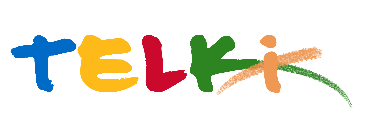 Telki Község Önkormányzata2089 Telki, Petőfi u.1.Telefon: (06) 26 920 801E-mail: hivatal@telki.huwww.telki.huELŐTERJESZTÉS A fás szárú növények szabályozásának irányvonalaiA napirendet tárgyaló ülés dátuma: 			2022. 05.02. A napirendet tárgyaló ülés: 				Képviselő-testület Előterjesztő: 						Deltai Károly polgármesterAz előterjesztést készítette: 				dr. Lack Mónika jegyző		 A napirendet tárgyaló ülés típusa: 			nyílt / zárt A napirendet tárgyaló ülés típusa:			rendes / rendkívüliA határozat elfogadásához szükséges többség típusát: egyszerű / minősített A szavazás módja: 					 nyílt / titkos 1.Előzmények, különösen az adott tárgykörben hozott korábbi testületi döntések és azok végrehajtásának állása: 2. Jogszabályi hivatkozások: 1995.évi LIII. törvény, 3.Költségkihatások és egyéb szükséges feltételeket, illetve megteremtésük javasolt forrásai:-4. Tényállás bemutatása: A fás szárú növények mennyisége és minősége alapvetően meghatározza egy település környezeti állapotát és településképét, befolyással van a lakosság egészségére és közérzetére is. A településkép védelméről szóló 2016. évi LXXIV. törvény rendelkezése alapján Önkormányzatunk megalkotta településkép védelméről szóló 16/2017.(X.31.) számú rendeletét, melyben a zöldfelületek kialakításával kapcsolatban is meghatározásra kerültek településképi követelmények, azonban fakivágásra, kivágott fásszárú növények pótlására vonatkozó rendelkezések a településkép védelméről szóló rendeletben nem rögzíthetők, erre önálló rendeletet kell alkotni. A jelenlegi szabályozás alapján a fás szárú növények védelmével a fás szárú növények védelméről szóló 346/2008.(XII.30.) Korm.rendelet (a továbbiakban: Korm.rendelet) foglalkozik. Ez a rendelet a közterületi kivágásokra ad szabályozást, minimális eljárási szabályozással. A Korm.rendeletben foglaltak alapján közigazgatási hatósági eljárás keretében a növény helye szerinti illetékes jegyző engedélyezi a közterületen lévő fás szárú növény kivágását, kötelez a pótlásra. A jegyző kötelezheti továbbá az ingatlan használóját meghatározott fenntartási és kezelési feladatok, telepítési előírások teljesítésére is, de ha magántulajdonú ingatlanon szándékoznak fát kivágni, arról a jegyző nem dönthet. A Helyi Építési Szabályzat szóló 15/2016.( XII.13.) Ör számú rendelet (a továbbiakban: HÉSZ) tartalmaz építéshez kapcsolódó fakivágással kapcsolatos szabályokat. (HÉSZ: 11. Favédelmi előírások 11. § A település közigazgatási területén a nem közterületen lévő 1 m magasságban mért 10 cm-nél nagyobb törzsátmérőjű fát kivágni, a gyümölcsfák kivételével, csak növény-egészségügyi-, élet- és vagyonvédelmi okból, illetve építési tevékenység miatt, engedéllyel lehet. A kivágott fák pótlását az engedélyező hatóság által előírt mennyiségben és módon kell teljesíteni. A pótlás mértéke a kivágott fák 1 m magasságban mért törzsátmérőjének összege, melyet előnevelt fákból kell telepíteni.)Az Alaptörvény 32. cikk (2) bekezdése alapján a települési önkormányzat képviselő-testülete a nem szabályozott helyi társadalmi viszonyok rendezésére, illetve törvényben kapott felhatalmazás alapján önkormányzati rendeletet alkothat. A környezet védelmének általános szabályairól szóló 1995. évi LIII. törvény 48.§ (2) bekezdése ad felhatalmazást a települési önkormányzat képviselő-testületének, hogy a más törvények hatálya alá nem tartozó egyes fás szárú növények védelme érdekében tulajdonjogot korlátozó előírásokat tartalmazó önkormányzati rendeletet alkosson. Fentiek alapján tehát a Képviselő-testületnek jogában áll a közigazgatási területén lévő magántulajdonú ingatlanokra is kiterjedő hatállyal a fás szárú növényállomány védelmét biztosító helyi rendelet megalkotása.A környezet védelmének általános szabályairól szóló 1995. évi LIII. törvény 48.§-a alapján a települési önkormányzat környezetvédelmi tárgyú rendeleteinek, tervezetét tájékoztatásul az illetékes környezetvédelmi igazgatási szervnek véleményezésre megküldi. A környezetvédelmi igazgatási szerv szakmai véleményéről harminc napon belül tájékoztatja a települési önkormányzatot.A képviselő-testület 8/2022.(I.31.) Önkormányzati határozatával döntött arról, hogy a fás szárú növények védelméről, kivágásáról és pótlásáról szóló rendelet-tervezetet jóváhagyja és felkérte a jegyzőt a környezet védelmének általános szabályairól szóló 1995. évi LIII. törvény 48.§-a szerinti egyeztetés lefolytatására.A hivatal az egyeztetést lefolytatta a Pest Megyei Kormányhivatal PE-06/KTF/09831-2/2022 számú véleményezési anyagában megfogalmazta javaslatait, melynek nagy része a rendelet-tervezen átvezetésre került. A vélemény átgondolásra javasolja:-	cserjékre is kiterjedjen-e a rendelet hatálya, vagy csak fákra?-	gyümölcsfákra kiterjedjen-e a rendelet hatálya? - 	inváziós és idegenhonos fajú növényekre kiterjedjen-e a rendelet hatálya? Legyen-e előírás, hogy ha egy idegenhonos vagy invazív fajt kell valamilyen okból pótolni, akkor kötelező legyen őshonos fajra lecserélni?-	a pénzbeli megváltás lehetőség teljesen kimaradjon? -           növénypótlás alapja a törzsátmérő 100%-a legyen-e? Véleményünk szerint az inváziós és idegenhonos fajú növények rendeletben tartása indokolt, ezzel kapcsolatban kikértük Telki szerződött zöld felület kezelőjének a véleményét. A vélemény szerint: „Telki kertjeiben és a közterületein is rengeteg olyan díszfa és díszcserje lett elültetve, melyek invazívnak számítanak, illetve idegenhonosak, mégis rendkívül értékesek és védendőek. Az idegenhonos vagy akár az özönnövények között rengeteg olyan faj van, amelyik különleges díszítőértéke vagy valamilyen speciális előnyös tulajdonsága miatt (pl. különleges habitus, szárazságtűrés, extrém ellenállóképesség, gyors növekedés, lombszín, stb.) értékes és nagyon kedvelt. A ma faiskolákban árult díszfák és díszcserjék között az idegenhonos fák vannak többségben, ezért a díszkertjeinkben is rengeteg megtalálható közülük, nélkülük kertjeink sokkal unalmasabbak lennének. Szerteágazó ökológiai okokból természetesen minden eszközzel ösztönözni érdemes az őshonos fajok ültetését az idegenhonos fajokkal szemben, de ettől még a kertjeinkben és közterületeinken megtalálható idegenhonos vagy invazív fajok megtartása, védelme is nagyon fontos. Ha egy idegenhonos vagy invazív fajt kell valamilyen okból pótolni, akkor persze azt érdemes egy őshonos fajra lecserélni.”Véleményünk szerint, ha az új rendeletünkben a növénypótlás alapját a törzsátmérő 100%-a alatti százalékban határozzuk meg, akkor túl szigorú szabályozás keletkezik.Véleményünk szerint célszerű a pénzbeli megváltás lehetőségének megtartása, tekintettel arra, a 100%-ban pótlandó fák szigorú szabálya alól megtartanánk egy kivételes lehetőséget. Véleményünk szerint életszerűtlen gyümölcsfa pótlási kötelezettséget előírni.Véleményünk szerint túl szigorú szabályozás megalkotása nem célszerű, így meggondolandó, hogy valamennyi cserje kivágása esetén bejelentés és pótlási kötelezettséget írjon elő a rendelet. Javasoljuk, hogy az új rendelet hatálya kiterjedjen a közterületi ingatlanokra is annyiban amennyiben a Kormányrendelet nem szabályoz, azaz bírságolási lehetőségben és eljárási kérdésekben.Telki, 2022. április 29.										Deltai Károly										polgármesterHatározati javaslatTelki község ÖnkormányzatKépviselő-testülete/2022. (V.    ) számú Önkormányzati határozataA fás szárú növények szabályozásának irányvonalaiTelki Község Önkormányzat Képviselő-testülete úgy határozott, hogy fás szárú növények szabályozásával kapcsolatban az alábbi döntéseket hozza:--Telki Község Önkormányzat Képviselő-testülete felkéri a jegyzőt, hogy a fentieknek megfelelő rendelet előkészítésére.Határidő: azonnalFelelős: polgármester